January 9, 2019A- 89200567A-2018-3005867MOVERSFOR.ME PA LLCT/A MOVERSFOR.ME1234 SUMMIT WAYMECHANICSBURG PA 17050RE: A-2018-3005867 – Application of MOVERSFOR.ME PA, LLC, T/A MOVERSFOR.ME, 1234 Summit Way, Mechanicsburg, PA 17050To Whom It May Concern:	The purpose of this Letter is to advise you that your Application, Docket No. A-2018- 3005867, has been DENIED by the Pennsylvania Public Utility Commission (Commission).  The Commission has determined that a Certificate of Public Convenience WILL NOT BE GRANTED for the following reason(s):  Failure to provide sufficient evidence of minimum of two-years’ experience with a licensed household goods carrier as required by 52 Pa. Code §3.381(c)(l)(iii)(A)(II)(-l-).	For this reason(s), your application is DENIED and DISMISSED.  If you disagree with this decision, you may request that the Commission reconsider this matter under 52 Pa. Code §5.44.  A petition for reconsideration must be filed with the Commission within twenty (20) days of the date of this Letter.  If no timely request for reconsideration is made, this action will be deemed to be the final action of the Commission.							Very truly yours,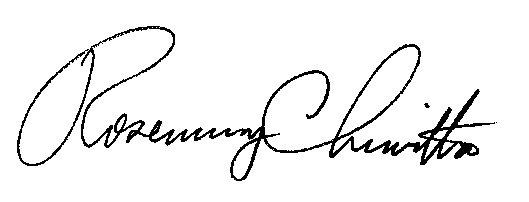 							Rosemary Chiavetta							Secretary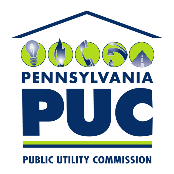 COMMONWEALTH OF PENNSYLVANIAPENNSYLVANIA PUBLIC UTILITY COMMISSIONP.O. BOX 3265, HARRISBURG, PA 17105-3265IN REPLY PLEASE REFER TO OUR FILE